Miss Kim Pirouttes/AllegroScheduled: Apr 3, 2020 at 5:00 PM to 5:40 PMReoccurring:April 10April 17April 24May 1May 8May 15Location: https://us04web.zoom.us/j/457217101?pwd=NU54ZHRZNG9RaVdCZVU3WmFrVXpmdz09Miss Kim is inviting you to a scheduled Zoom meeting.Topic: Miss Kim Pirouttes/AllegroTime: This is a recurring weekly meeting Join Zoom Meetinghttps://us04web.zoom.us/j/457217101?pwd=NU54ZHRZNG9RaVdCZVU3WmFrVXpmdz09Meeting ID: 457 217 101Password: 065397iCal-20200326-164720.ics Download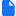 